Checkliste Schutz für Veranstaltungen in Kirchgemeinden Stand 27.5.2021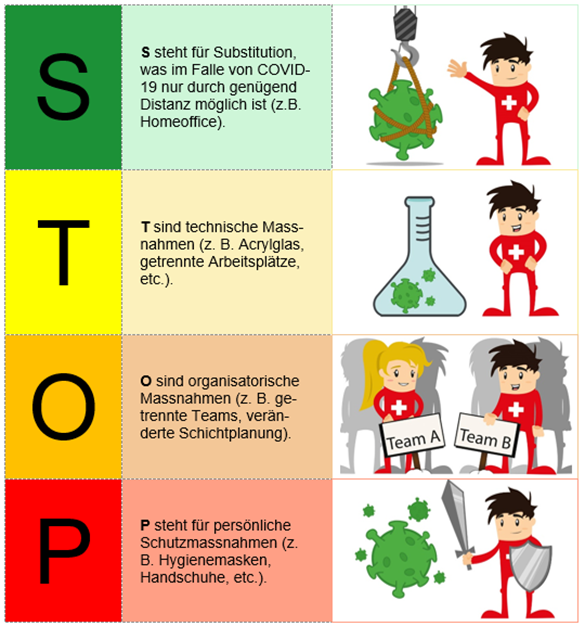 Grundsätze Es gelten die von Bund und Kanton erlassenen Regeln für Gastronomie, Veranstaltungen und Sitzungen etc. Sie können jederzeit angepasst werden. Die Sicherheit von Gästen und Mitarbeitenden hat oberste Priorität. Anlässe und Angebote sind so durchzuführen, dass Abstands- und Hygieneregeln eingehalten werden können. Voraussetzungen in den LiegenschaftenVor der Veranstaltung*Nachweislich vom Corona-Virus Betroffene dürfen erst 2 Wochen nach überstandener Krankheit an einer Veranstaltung teilnehmen.Während der VeranstaltungPauseNach der VeranstaltungGemeinsamer Besuch von Institutionen im Rahmen einer Veranstaltung, Ausflüge oder FahrdienstMit Maske und Schutzkonzept möglich.Mittagstisch und andere Veranstaltungen, an denen Lebensmittel konsumiert werdenVeranstaltungenAnhangKorrekte Handhabe der Gesichtsmasken – MNS / Mund- Nasenschutz Anlegen Händedesinfektion (falls dies nicht möglich, Hände waschen)MNS sorgsam aus der Verpackung nehmenMNS mit Hilfe der Gummibänder hinter den Ohren fixieren. Dabei ist Folgendes zu beachten: 1) Die Innenseite (also die Seite, welche die Nase und den Mund berühren) ist weiss und die Aussenseite ist in einer beliebigen Farbe 2) die Kante mit dem biegsamen Draht befindet sich oben.  Die Oberkante des MNS mit dem biegsamen Draht über den Nasenrücken anpassen und fest ans Gesicht drücken, damit der Draht möglichst die Gesichtsform übernimmt.MNS am Nasenrücken festhalten und die Unterkante des MNS über das Kinn ziehen.  Während des Tragens:  Mund-Nasen-Schutz NICHT berühren!Falls man das Gesicht trotzdem anfassen muss, um z. B. eine Korrektur der Passform durchzuführen:Händedesinfektion / Hände waschen  Manipulation durchführenHändedesinfektion / Hände waschen  Abnehmen des MNS Händedesinfektion / Falls nicht möglich, Hände waschenMNS an den Gummibändern vorsichtig vom Gesicht nehmen. Nicht die Oberfläche berühren.MNS entsorgen im geschlossenen Abfallkübel oder Plastiksack. Händedesinfektion / Falls nicht möglich, Hände waschen  Zu beachten:  Längere Haare zusammenbinden. Durch das Zusammenbinden vermeidet man zusätzliche Handgriffe ins Gesicht.MNS so wenig berühren wie möglich.Trotz MNS müssen alle weiteren bekannten Hygienemassnahmen mit Sorgfalt umgesetzt werden.Mitarbeitende, Hauswarte, Mesmer und Veranstaltungsleitende sind geschultDie regelmässige bedarfsgerechte Reinigung von Oberflächen und Gegenständen ist gewährleistet.Die Anzahl der Personen im Gebäude ist begrenzt auf 1 Person pro 10 m2In den Räumen ist pro 4 m2 eine PersonDie Bewegungsabläufe sind markiert z.B. zu den ToilettenUnbenutzte Räume werden abgesperrtDesinfektionsmittel, Seife, Papierhandtücher stehen zur VerfügungZeitschriften, Snacks und weitere nicht benötigte Gegenstände sind entferntEingangsbereiche sind so umgestaltet, dass kein Stau entsteht (z.B. vor der Garderobe)Maskenvorrat steht zur Verfügung für Mitarbeitende und FreiwilligeMaximale TN-Anzahl gemäss BAG ist festgelegtZielgruppe wird rechtzeitig informiert → Regeln, bei Krankheitssymptomen fernbleiben*Mitarbeitende und Freiwillige sind informiert → Regeln, Abläufe, bei Krankheitssymptomen fernbleiben*Zusätzlicher Zeitaufwand für Abläufe ist einberechnetZusätzliches Material ist bereit, z.B. Mikrophon und andere HilfsmittelArbeitsmaterialien sind angepasstIn den Kurs- und Gruppenräumen, sowie Pausen- und Aufenthaltsräumen kann der Abstand von 2m zwischen Teilnehmenden und zur Leitung eingehalten werdenMethodenwahl ist angepasst an die AbstandsregelLeitung kennt die Regeln, führt bei Krankheitssymptomen keine VA durch*«Trockenübung» vor Ort für die geplanten AbläufeTeamschulung: z.B. «Wie trägt man einen Mundschutz»Mit An- und Abmeldungen arbeitenSaalöffnung bekannt geben, so dass die Leute nicht zu früh kommen und herumstehenVereinbarungen bezüglich hinterlassen der Räume sind mit dem Hauswart festgelegtBeim Empfang Instruktionen geben, ev. zusätzliche MA oder Freiwillige einsetzenZu Beginn auf Veränderungen und Regeln hinweisen und Abläufe erklärenGenügend Zeit einplanen für neue Abläufe und HygienemassnahmenMaterialien nicht gemeinsam nutzen oder herumgeben, eigene Stifte benutzenRegelmässig lüftenGetrennter Pausenraum; ev. Pause ins Freie verlegenEv. gestaffelt in die Pause gehenBedienter Kaffeeautomat, abgepackter Znüni oder Zvieri (keine offenen ungeschützten Lebensmittel platzieren), ev. PlexiglasabtrennungToilettenräume gestaffelt aufsuchenBenutzte Gegenstände reinigen/desinfizieren (Flipchart-Stifte etc)Abgezählter Betrag für Mittagstisch wird bei Empfang vor Händedesinfektion mit Körbli oder Ähnlichem entgegen genommenKüchen- und Servicepersonal ist instruiert über Abläufe und HygienemassnahmenKüchen- und Servicepersonal kennt Handhabung von Masken und HandschuhenDie Hygienemassnahmen sind abgesprochenIn der Küche befindet sich nur das Kochpersonal (max. Anzahl gemäss BAG)Geschirr ist der Küche vorgelagertOffene Lebensmittel werden nicht angeboten (Brot, Zucker, Kaffeerahm etc)Wasserkrüge sollten abgedeckt sein Es stehen Wasserkrüge mit Deckel bereitDie Abstände werden eingehalten (analog Pflegeheim: 2 Personen versetzt; gleiche Haushalte zusammen)Tischsets vorsehen, Besteck ev. In Serviette oder Papiersäckli  einpackenEs gibt Tellerservice – keine SelbstbedienungKaffee wird serviert mit Rähmli und ZuckertüteSchmutzgeschirr wird separat vor der Küche gesammelt und erst gereinigt, wenn das Kochpersonal weg istEs gilt Sitzpflicht an 4-er Tischen in Innenräumen. Zirkulation im Raum erlaubt mit Maske und nötigem Schutzabstand. In Aussenräumen sitzen die Gäste an 6er-Tischen. Zwischen den Tischen ist ein Abstand von 1.5 m einzuhalten oder es muss eine Abschrankung angebracht werden. Alle Teilnehmenden müssen ihre Kontaktdaten angeben. Während der Konsumation keine Maskenpflicht. Servicepersonal hat Maskenpflicht.Steh-Apéros dürfen NICHT durchgeführt werden.Veranstaltungen mit aktiv Teilnehmenden, sind in Innenräumen und im Freien mit bis zu 50 Personen möglich. Zirkulation ist unter Einhaltung der Schutzvorschriften (Maske und Abstand) erlaubt. Zur Kategorie Veranstaltungen mit Aktivität gehören Gesprächsabende, Gesprächskreise, Glaubens- und Erwachsenenbildungskurse und Seniorennachmittage (bis 50 Teilnehmende: Einhaltung der Abstandsvorschriften und Maximalbelegung)